 ЧЕТВЕРТАЯ МЕЖДУНАРОДНАЯ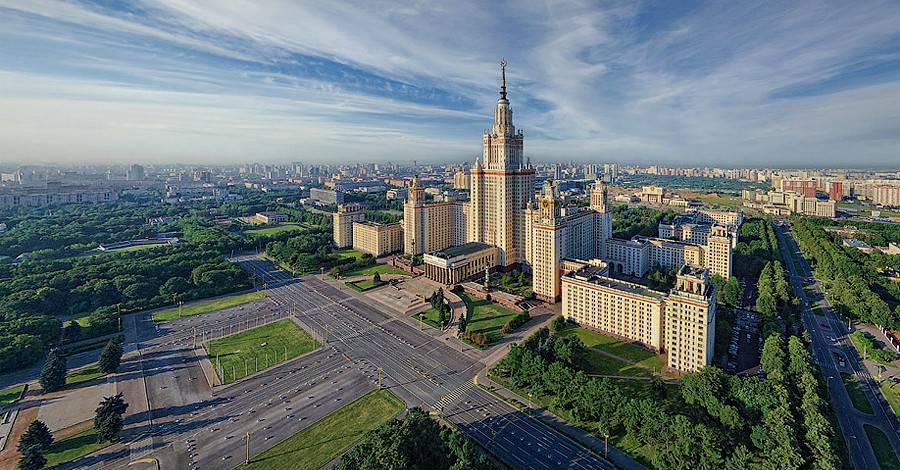  УНИВЕРСИАДА по СОЦИОЛОГИИ И МЕНЕДЖМЕНТУОБЩЕСТВЕННЫХ ПРОЦЕССОВ14 апреля 2018 года состоялся заключительный этап Четвертой Международной Универсиады «Ломоносов-2018» по социологии и менеджменту общественных процессов. По результатам проверки работ Жюри Универсиады присудило дипломы победителей и призёров следующим участникам:Секция «Социология знания и социальная аналитика»:- дипломы Универсиады 1-й степени (победители):Авдеева Ирина Антоновна (91 балл)Брюханова Анастасия Андреевна (96 баллов)Дорохина Елизавета Андреевна (96 баллов)Маркина Мария Александровна (91 балл)- дипломы Универсиады 2-й степени (призеры):Дмитричев Александр Викторович (84 балла)Секция «Социология управления»:- дипломы Универсиады 2-й степени (призеры):Гнатовская Ксения Константиновна (80 баллов)Королева Наталья Алексеевна (80 баллов)Кривенцова Ксения Сергеевна (80 баллов)Черевков Станислав Станиславович (85 баллов)Секция «Социальная демография»:- диплом Универсиады 1-й степени (победители):Рубина Анастасия Евгеньевна (95 баллов)Смирнов Алексей Викторович (97 баллов)Хроленко Татьяна Сергеевна (97 баллов)- дипломы Универсиады 2-й степени (призеры):Бородина Ольга Александровна (83 балла)Чистова Наталья Андреевна (85 баллов)ПОЗДРАВЛЯЕМ ПОБЕДИТЕЛЕЙ И ПРИЗЕРОВ! УНИВЕРСИАДЫ